Declaration of consent for the production, publishing and open licensing of photographs, videos and audio recordingsName/address: 				Subject:on:		(date on which the photo, video or audio recording is created)by:		(initiating person)I hereby agree that the aforementioned photos, videos and/or audio recordings may be taken of me and used for learning and teaching purposes.I also agree that the photos, videos and/or audio recordings may be published under the following Creative Commons licence and used within the scope of the licence terms of the relevant Creative Commons licence:
I am aware that works under a CC licence may be published by third parties without renewed consent and, depending on the licence type, may be adapted and/or used commercially.I am likewise aware that CC-licensed material may be permanently distributed on the Internet. Once a licence has been issued, it cannot be revoked.I do not derive any claims (e.g. a fee) from the consent to publication.

Specifically, the following applies as regards the declaration of consent:Types of use and scope of consentThe photos, videos and/or audio recordings may be used in digital form, online and offline, on the intranet and on social media as well as in printed form (e.g. brochures, flyers) without any restrictions in terms of time or space. Further use by third parties, especially under CC licences, is permitted. The photos, videos and/or audio recordings may, where necessary, be processed or altered (e.g. montage, combination with images, texts or graphics, photo-technical modifications) within the framework of the relevant Creative Commons licence (see above).Assignment to individualsPlease note that published photos, videos and/or audio recordings (especially online) can be distributed globally and, especially in cases in which the individual is mentioned by name, can be assigned to the person depicted (e.g. in people search engines); complete deletion from the Internet cannot be guaranteed.Special categories of dataIf the photos, videos and/or audio recordings provide information on the ethnic origin, religion or health of the person depicted (e.g. skin colour, head covering, glasses), the declaration of consent also relates to this information.Voluntary natureThe declaration of consent is voluntary.Right of revocationConsent to use the photos, videos and/or audio recordings can be revoked at any time in text form with effect for the future. If the granted permission is revoked, the ZHAW will discontinue the use of the photos, videos and/or audio recordings in future. Should consent be revoked in an untimely manner, the person withdrawing their permission will be liable to pay compensation. It should also be noted that the revocation of consent does not relate to photos, videos and/or audio recordings circulated by third parties, but rather only to their use by the ZHAW. Complete deletion from the Internet is not the responsibility of the ZHAW and cannot be guaranteed.Data protection noticeWe process personal data and/or photos, videos and audio recordings in accordance with the provisions of the law on Information and Data Protection of the Canton of Zurich (IDG; LS ZH 170.4), the Swiss Federal Act on Data Protection (FADP; SR 235.1) and the European General Data Protection Regulation (GDPR) to the extent that their corresponding regulations are applicable.The ZHAW collects and processes your personal data and/or image material as described above together with your name and address (hereinafter referred to as your “personal details”). We require your personal details in order to manage your consent. The ZHAW is responsible for data processing and decides how your personal data is processed. Your personal data remains with the ZHAW. If required, we use third-party service providers and hosting partners. In these cases, the ZHAW takes the required measures to ensure compliance with the applicable data protection provisions. Where necessary (e.g. as part of a hosting arrangement), data is transmitted to locations outside the European Union and Switzerland (known as third countries) to the extent this is required by law or provided we have established appropriate safeguards through corresponding measures (e.g. agreements). We process and save your personal data for as long as we deem it necessary for the aforementioned purposes for which it is processed or as long as your consent has not been revoked.Please note that you have different rights depending on the applicable legal framework.If the IDG is applicable, you have the right to access your own personal data (IDG § 20(2)), the right to have incorrect personal data corrected or destroyed (IDG § 21(a)), the right to stop the unlawful processing of your data (IDG § 21(b)), the right to the rectification of consequences arising from the unlawful processing of your data (IDG § 21(c), the right to determine the unlawful processing of your data (IDG § 21(d)) and the right to have your data blocked (IDG § 22).If the GDPR is applicable, you have the right of access (GDPR Article 15), the right to rectification (GDPR Article 16), the right to erasure (GDPR Article 17), the right to restriction of processing (GDPR Article 18), the right to object (GDPR Article 21) and the right to data portability (GDPR Article 20). Please contact us if you wish to exercise your rights. The contact information can be found below. In addition, there is a right to lodge a complaint with a competent data protection supervisory authority (GDPR Article 77).You have the right at any time to revoke your consent to us processing your personal data. Your data will then no longer be processed and will be deleted. Please note that such revocation will only be valid for the future and does not affect any processing done before the date of revocation.Contact ZHAW Zurich University of Applied Sciences, represented by[],[][]DisclaimerThe original German version of the declaration form can be found here:Z_FO_Formular_Einverstaendnis_Personenabbildung 	Photograph(s)	Video(s) 	Audio recording(s) 	Mentioned by name	Without being mentioned by name CC-BY CC-BY-SA►Adaptations and use for any (including ideological) purpose are permitted.
 CC-BY-ND CC-BY-NC-ND►ND (no derivatives) prohibits any adaptation, translation or merging of the work. CC-BY-NC CC-BY-NC-SA►NC (non-commercial) prohibits any use that is primarily aimed at generating a profit (including in the area of continuing education).Place, date: ____________________Signature: ____________________________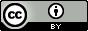 This form template is licensed under CC-BY 4.0 ZHAW, University Library (as of 04/06/21)If personal data and signatures are entered in the form, these are excluded from this licence.The ZHAW trademark is not affected by the CC-BY 4.0 licence. Under section 2.b.2 of the licence, patent and trademark rights are not licensed under this public licence.